									catesaintetrinite@gmail.comPLANNINING samedis du caté 2023/24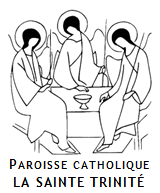 Accueil avec les parents dès 9h30.La séance commence à 9 h 45Les parents sont invités de 11 h 30 à 11 h 45 pour un temps de communion et d’envoi en présence d’un Prêtre.Dimanche 10 septembre Inscription après la messe de 9 h 30  à St Marc  Samedi 23 septembre 1ere séance de caté et inscription Samedi 30 septembre 18 h à 22h temps partagé avec le MEJ + concert & et inscription  Samedi 15 octobre caté Dimanche 16 octobre Messe des Familles à 9 h 30 à St MarcVACANCES DE LA TOUSSAINTSamedi 18 novembre–après midi RDV 16 h Messe des familles 18 h à St François  Samedi 16 décembre - TEMPS FORT - Vivre l’Avent et accueillir NOEL Dimanche 17 décembre Messe des familles à 11 h à St Christophe à EybensVACANCES DE NOËLSamedi 13 janvierDimanche 14 jan Messe des familles à 11 h à St Christophe à EybensSamedi 10 février –RDV 16 h Messe familles 18 h à St François  Opération bols de rizVACANCES D’HIVERSamedi 9 mars- TEMPS FORTS = Fête du Pardon Dimanche 10 mars  Messe des familles à 11 h à St Christophe à EybensJeudi 28 mars, 18 h 30 messe Jeudi Saint et Lavement des pieds Samedi 6 avril–après midi RDV 16 h Messe des famille 18 h à St François  VACANCES DE PRINTEMPSSamedi 4 mai Dimanche 5 mai - Messe des familles St Marc  Samedi 1er juin : Séance caté + Retraite 1ère CommunionDimanche 9 juin  - 1ères CommunionSamedi 15 juin TEMPS FORTS = Fête de fin d’année
                                                                                            catesaintetrinite@gmail.com